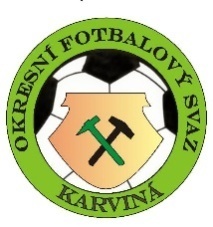 Okresní fotbalový svaz Karviná                                                             Univerzitní náměstí 242                                                             733 01 Karviná - Fryštát                                                         Sportovně-technická komiseZápis č. 17 - SR 2020-2021              Členové: p. Ličík Jaroslav, Špička Petr, Bebenek Jiří, Osvald Jozef              Hosté: p. Lincer Jiří předseda OFS Karviná, Javín Břetislav předseda KR OFS KarvináSTK OFS bere na vědomí:             - Rozhodnutí vlády ČR, zápisy příslušných komisi OFS Karviná, MSKFS, VV FAČROrganizační + různé:     - STK OFS Karviná na základě opětovné nepříznivé situace v České republice, navrhuje VV a KM OFS        Karviná zrušení všech zimních halových turnajů v měsících leden – březen r. 2021.      - Termínovou listinu pro jarní část SR 2020/2021, STK předá k posouzení VV nejpozději dne 14.1.2021 a           bude klubům k dispozici v měsíci lednu (včetně dohrávek a odložených utkání).     - STK OFS Karviná upozorňuje kluby OFS Karviná na možnost změny hracího dne, úředního začátku        nebo místa utkání pro celou jarní část SR 2020/2021, mohou kluby změnit do 31.1.2021 bezplatně, z            důvodu dřívějšího začátku jarní části SR 2020/2021.     - STK OFS Karviná upozorňuje kluby OFS Karviná na povinnost podání žádosti o změnu hracího dne, času a       pořadatelství pro jednotlivá utkání jarní části SR, vyplňovat pouze elektronicky přes IS.FOTBAL.CZ     - STK OFS Karviná, děkuje všem klubům a funkcionářům OFS Karviná za velmi dobrou spolupráci        v roce 2020 a přeje v novém roce 2021 pevné zdraví, mnoho štěstí, pohody a úspěchů.               Plán jednání komise STK OFS Karviná na 1 pololetí r. 2021                 Příští zasedání STK OFS Karviná se uskuteční 14.1.2021 v budově ČUS,                 Universitní náměstí 242 Karviná Fryštát. Pozvánky nebudou zasílány!!!                   V Karviné dne 17.12.2020                                                Ličík Jaroslav                   zapsal: Osvald Jozef                                      předseda STK OFS KarvináLeden      14.Únor       4.       25.Březen       4.      11.      18.       25.Duben       1.       8.      15.       22.      29.Květen       6.      13.       20.      27.Červen       3.      10.      17.       24.